Appareils à air frais POL 100 ZUnité de conditionnement : 1 pièceGamme: 
Numéro de référence : 0082.0054Fabricant : MAICO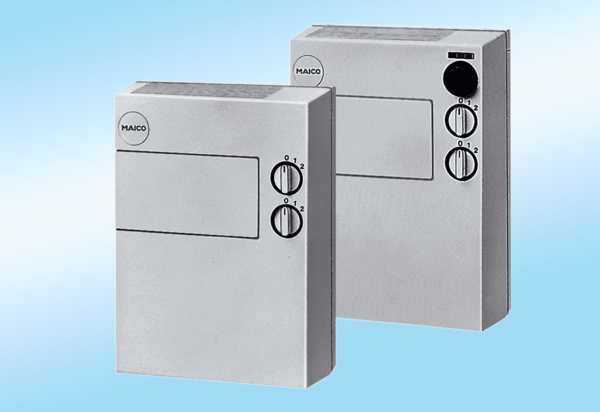 